OSMANİYE KORKUT ATA ÜNİVERSİTESİ SOSYAL BİLİMLER ENSTİTÜSÜ 
2022-2023 EĞİTİM-ÖĞRETİM YILI BAHAR DÖNEMİ AİLE DANIŞMANLIĞI ve EĞİTİMİ ANABİLİM DALI
TEZSİZ YÜKSEK LİSANS PROGRAMI FİNAL SINAV TAKVİMİ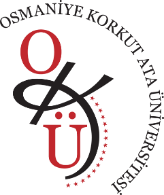  TarihSaatDers AdıSınav SalonuÖğretim ElemanıGözetmen19.06.2023Pazartesi18:00ADEYL222 Seç. Ailede Krize MüdahaleONLİNEAyşe İNEL MANAVAyşe İNEL MANAV20.06.2023Salı18:00ADEYL212 Zor. Aile Dan. Etik ve Yasal KonularONLİNEHilal KUŞÇU KARATEPEHilal KUŞÇU KARATEPE21.06.2023Çarşamba 18:00ADEYL220 Seç. Ailede Cinsellik ve Cinsel SorunlarONLİNEZeynep TEKİN BABUÇZeynep TEKİN BABUÇ22.06.2023Perşembe18:00ADEYL211 Zor. Aile Danışmanlığı UygulamasıONLİNEOğuzhan ÇOLAKKADIOĞLUOğuzhan ÇOLAKKADIOĞLU23.06.2023Cuma18:00ADEYL223 Seç. Bireysel Danışma KuramlarıONLİNE Oğuzhan ÇOLAKKADIOĞLUOğuzhan ÇOLAKKADIOĞLU03.07.2023Pazartesi18:00ADEYL224 Seç. Ailede Özel SorunlarONLİNEM. Hamil NAZİKM. Hamil NAZİK04.07.2023Salı18:00ADEYL221 Ailede Değer EğitimiONLİNEMüjdat AVCIMüjdat AVCIKısaltmalar:Kısaltmalar:Kısaltmalar:Kısaltmalar:Kısaltmalar:Kısaltmalar: ÖĞRENCİLERİMİZE BAŞARILAR DİLERİZ… AİLE DANIŞMANLIĞI ANA BİLİM DALI BAŞKANLIĞI ÖĞRENCİLERİMİZE BAŞARILAR DİLERİZ… AİLE DANIŞMANLIĞI ANA BİLİM DALI BAŞKANLIĞI ÖĞRENCİLERİMİZE BAŞARILAR DİLERİZ… AİLE DANIŞMANLIĞI ANA BİLİM DALI BAŞKANLIĞI ÖĞRENCİLERİMİZE BAŞARILAR DİLERİZ… AİLE DANIŞMANLIĞI ANA BİLİM DALI BAŞKANLIĞI ÖĞRENCİLERİMİZE BAŞARILAR DİLERİZ… AİLE DANIŞMANLIĞI ANA BİLİM DALI BAŞKANLIĞI ÖĞRENCİLERİMİZE BAŞARILAR DİLERİZ… AİLE DANIŞMANLIĞI ANA BİLİM DALI BAŞKANLIĞI